Worksheet 1(Mi-ran Jang and Ji-hyun Jun)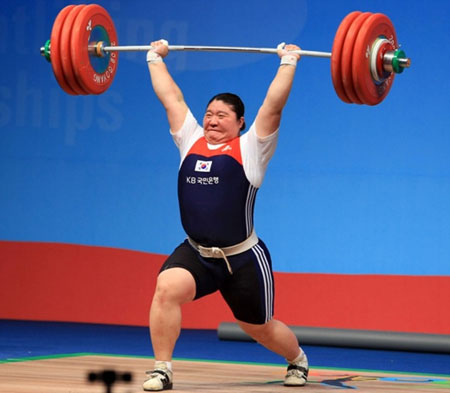 Keyword: Strong, Big, Heavy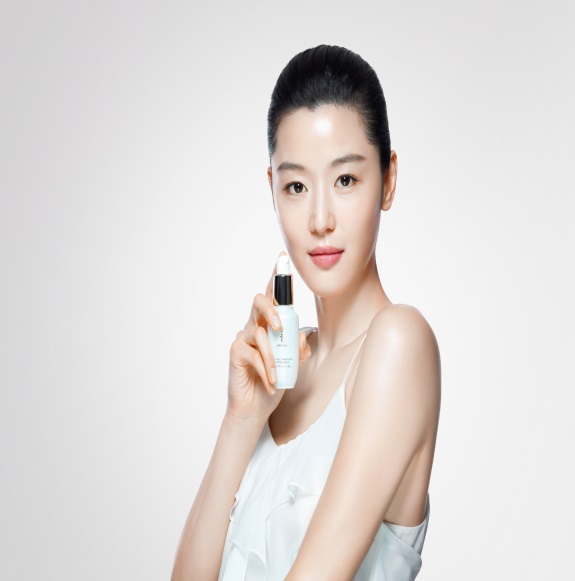 Keyword: Pretty, Rich, BeautifulPictures (Snow White)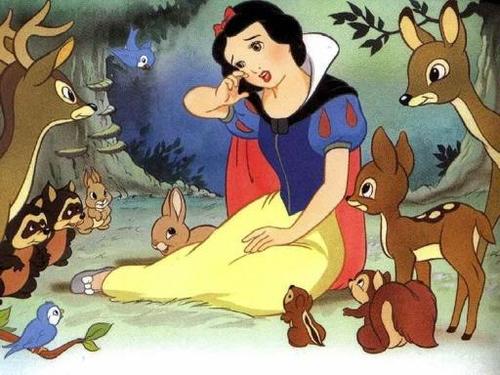 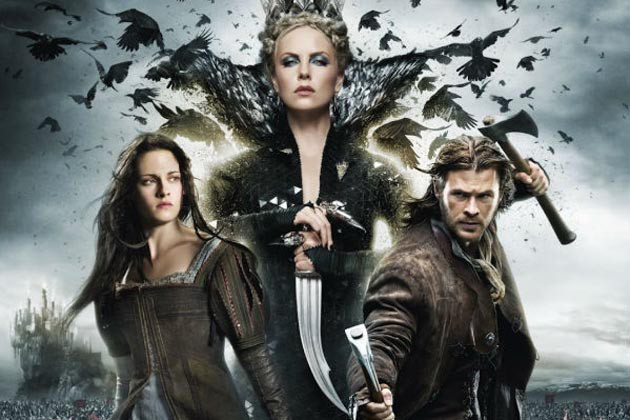 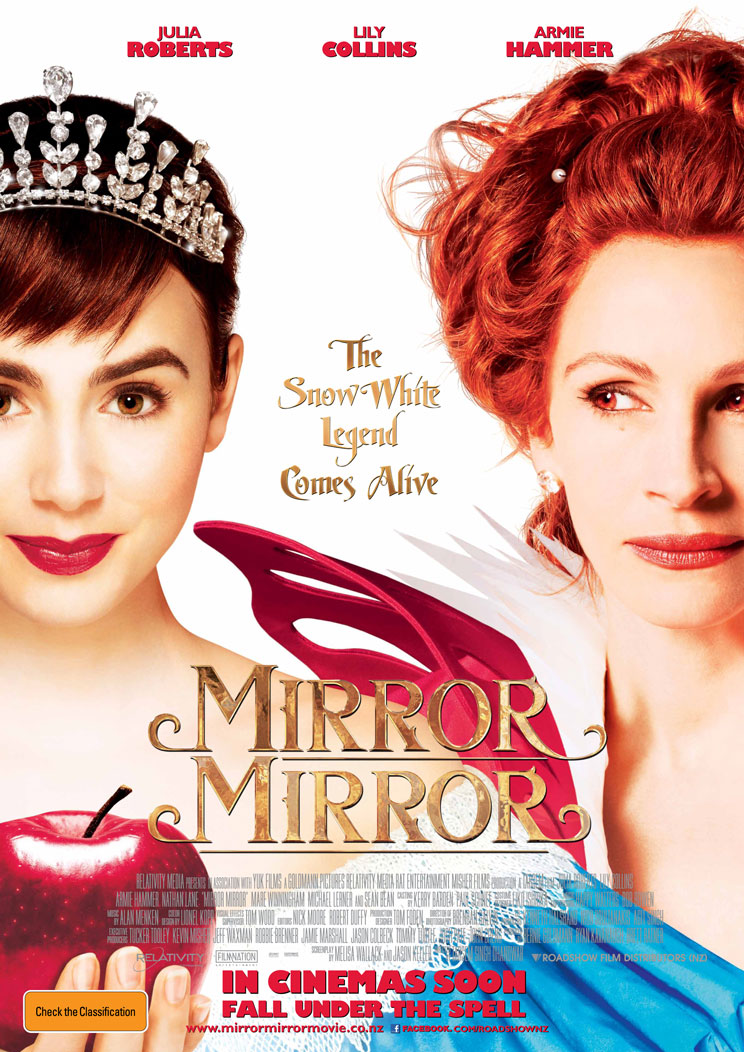 Snow White And The Huntsman (2012)          Mirror Mirror (2012)Worksheet 2(Making Story About New Snow White)Story words (when you make new story, using these word *more than 5words) Listening    Speaking      Reading      Grammar   Writing Listening    Speaking      Reading      Grammar   Writing Listening    Speaking      Reading      Grammar   Writing Listening    Speaking      Reading      Grammar   WritingTopic: AppearanceTopic: AppearanceTopic: AppearanceTopic: AppearanceInstructor: JinnyLevel: Pre-IntermediateStudents:  8Length: 50 Minutesmaterials:PicturesPicture 1 “Snow white”, Picture 2“Snow White And The Huntsman”,Picture 3 “ Mirror Mirror ”Worksheet 1 for pre-activity “Mi-ran Jang and Ji-hyun Jun”Worksheet 2 for main activity “New snow white”White board, markersmaterials:PicturesPicture 1 “Snow white”, Picture 2“Snow White And The Huntsman”,Picture 3 “ Mirror Mirror ”Worksheet 1 for pre-activity “Mi-ran Jang and Ji-hyun Jun”Worksheet 2 for main activity “New snow white”White board, markersmaterials:PicturesPicture 1 “Snow white”, Picture 2“Snow White And The Huntsman”,Picture 3 “ Mirror Mirror ”Worksheet 1 for pre-activity “Mi-ran Jang and Ji-hyun Jun”Worksheet 2 for main activity “New snow white”White board, markersmaterials:PicturesPicture 1 “Snow white”, Picture 2“Snow White And The Huntsman”,Picture 3 “ Mirror Mirror ”Worksheet 1 for pre-activity “Mi-ran Jang and Ji-hyun Jun”Worksheet 2 for main activity “New snow white”White board, markersAims:Ss can  understand when they can use comparative under which situations by completing  worksheet1Ss can know what they are learning by making new fairy tale.Ss can write and speak their opinions and ideas by discussing  about  worksheet2 “Snow White”Aims:Ss can  understand when they can use comparative under which situations by completing  worksheet1Ss can know what they are learning by making new fairy tale.Ss can write and speak their opinions and ideas by discussing  about  worksheet2 “Snow White”Aims:Ss can  understand when they can use comparative under which situations by completing  worksheet1Ss can know what they are learning by making new fairy tale.Ss can write and speak their opinions and ideas by discussing  about  worksheet2 “Snow White”Aims:Ss can  understand when they can use comparative under which situations by completing  worksheet1Ss can know what they are learning by making new fairy tale.Ss can write and speak their opinions and ideas by discussing  about  worksheet2 “Snow White”Language Skills:- Listening: teacher talk, Ss talk- Speaking: worksheet 1(Miran-Jang and Jin-hyen-Jung),worksheet 2(writing new fairy tale about Snow White), answering T- Reading: worksheet 1,worksheet 2- Writing: worksheet 1,worksheet 2Language Skills:- Listening: teacher talk, Ss talk- Speaking: worksheet 1(Miran-Jang and Jin-hyen-Jung),worksheet 2(writing new fairy tale about Snow White), answering T- Reading: worksheet 1,worksheet 2- Writing: worksheet 1,worksheet 2Language Skills:- Listening: teacher talk, Ss talk- Speaking: worksheet 1(Miran-Jang and Jin-hyen-Jung),worksheet 2(writing new fairy tale about Snow White), answering T- Reading: worksheet 1,worksheet 2- Writing: worksheet 1,worksheet 2Language Skills:- Listening: teacher talk, Ss talk- Speaking: worksheet 1(Miran-Jang and Jin-hyen-Jung),worksheet 2(writing new fairy tale about Snow White), answering T- Reading: worksheet 1,worksheet 2- Writing: worksheet 1,worksheet 2Language Systems:Phonology: drilling, making fairy tale, teacher and Ss talkFunction: making fairy tale and presentation. Lexis: comparativeGrammar syntax: s + verb/be verb + adjective+er/more/less adjective/better/worse +  thanDiscourse : making new fairy tale about Snow White, responding and repeating after T.Language Systems:Phonology: drilling, making fairy tale, teacher and Ss talkFunction: making fairy tale and presentation. Lexis: comparativeGrammar syntax: s + verb/be verb + adjective+er/more/less adjective/better/worse +  thanDiscourse : making new fairy tale about Snow White, responding and repeating after T.Language Systems:Phonology: drilling, making fairy tale, teacher and Ss talkFunction: making fairy tale and presentation. Lexis: comparativeGrammar syntax: s + verb/be verb + adjective+er/more/less adjective/better/worse +  thanDiscourse : making new fairy tale about Snow White, responding and repeating after T.Language Systems:Phonology: drilling, making fairy tale, teacher and Ss talkFunction: making fairy tale and presentation. Lexis: comparativeGrammar syntax: s + verb/be verb + adjective+er/more/less adjective/better/worse +  thanDiscourse : making new fairy tale about Snow White, responding and repeating after T.Assumptions:- Ss  know the pace of the course and teaching styles- Ss  know how to express their opinion in English.- Ss  know about “Snow white” fairy tale.Assumptions:- Ss  know the pace of the course and teaching styles- Ss  know how to express their opinion in English.- Ss  know about “Snow white” fairy tale.Assumptions:- Ss  know the pace of the course and teaching styles- Ss  know how to express their opinion in English.- Ss  know about “Snow white” fairy tale.Assumptions:- Ss  know the pace of the course and teaching styles- Ss  know how to express their opinion in English.- Ss  know about “Snow white” fairy tale.Anticipated Errors and Solutions:If Ss are confused to make comparative and superlative>T drills same pattern and gives similar vocabularies and let Ss make comparative and superlative.  - If Ss feel difficult to make a sentence for making fairy tale. > T encourages Ss to gives enough time to make it by themselves and lead thinking.Anticipated Errors and Solutions:If Ss are confused to make comparative and superlative>T drills same pattern and gives similar vocabularies and let Ss make comparative and superlative.  - If Ss feel difficult to make a sentence for making fairy tale. > T encourages Ss to gives enough time to make it by themselves and lead thinking.Anticipated Errors and Solutions:If Ss are confused to make comparative and superlative>T drills same pattern and gives similar vocabularies and let Ss make comparative and superlative.  - If Ss feel difficult to make a sentence for making fairy tale. > T encourages Ss to gives enough time to make it by themselves and lead thinking.Anticipated Errors and Solutions:If Ss are confused to make comparative and superlative>T drills same pattern and gives similar vocabularies and let Ss make comparative and superlative.  - If Ss feel difficult to make a sentence for making fairy tale. > T encourages Ss to gives enough time to make it by themselves and lead thinking.References:NoneReferences:NoneReferences:NoneReferences:NoneLead-In (10 min)Lead-In (10 min)Lead-In (10 min)Lead-In (10 min)Materials: BoardMarkersMaterials: BoardMarkersMaterials: BoardMarkersMaterials: BoardMarkersTimeSet UpStudent ActivityTeacher Talk1min5min4minWholeWholeSsSs greet TSs listen to teacherSs talk their experienceGreet Ss. T talks about my own experience.-Ask Ss for similar experiences and appreciates for Ss’ response.Pre-Activity (10 min)Pre-Activity (10 min)Pre-Activity (10 min)Pre-Activity (10 min)Materials:Board and MarkersWorksheet 1((Miran-Jang and Jin-hyen-Jung)Materials:Board and MarkersWorksheet 1((Miran-Jang and Jin-hyen-Jung)Materials:Board and MarkersWorksheet 1((Miran-Jang and Jin-hyen-Jung)Materials:Board and MarkersWorksheet 1((Miran-Jang and Jin-hyen-Jung)TimeSet UpStudent ActivityTeacher Talk4min4min2minWhole/Sswhole/SsWhole/SsSs listen what T says and respondSs respond what T saysFollow the drilling. Repeat.T talks about Mi-ran Jang and Ji-hyun JunAsk Ss about them-How do you think about Mi-ran Jang?-What is the difference between Mi-ran Jang and Ji-hyun Jung?T gives worksheet 1(Mi-ran Jang and Ji-hyun Jun) T demonstrates comparative by writing on the board. T solves worksheet1 with Ss about question T speaks and repeats comparative with SsS + verb/be verb + adjective+er/more/less adjective/better/worse +  thanMi-ran Jang is stronger than Ji-hyun JunAnd then T makes one student speak.Main Activity (20 min)Main Activity (20 min)Main Activity (20 min)Main Activity (20 min)Materials:Board and MarkersPicturesWorksheet 2 Making Story About New Snow WhitePapers, PencilsMaterials:Board and MarkersPicturesWorksheet 2 Making Story About New Snow WhitePapers, PencilsMaterials:Board and MarkersPicturesWorksheet 2 Making Story About New Snow WhitePapers, PencilsMaterials:Board and MarkersPicturesWorksheet 2 Making Story About New Snow WhitePapers, PencilsTimeSet UpStudent ActivityTeacher Talk5 min10min5minWhole/SsGroupSsSs listen what T saysSs discussSs respond what T saysT Explain. Make new fairy tale based on snow white, and present others(T shows “Snow white” Pictures)I will give you some words to each group. You should use these words only. Ok? Now I’m going to put 3groups and I will give you 10minutes to think.T monitors and gives encouragement to group.-T gives Ss feedback and thanks Ss.Post Activity (10 min)Post Activity (10 min)Post Activity (10 min)Post Activity (10 min)Materials:Board and MarkersWork sheet 2Materials:Board and MarkersWork sheet 2Materials:Board and MarkersWork sheet 2Materials:Board and MarkersWork sheet 2TimeSet UpStudent ActivityTeacher Talk1min7min2minWhole/SsGroupWholeSs listen what T saysSs PresentSs listen and say bye to TT notices Ss enough time and prepares listening.T listens about “Making Story New Snow White”Close by giving Ss feedback and showing appreciation for every student. New Snow WhiteNew Snow WhiteNew Snow WhiteNew Snow WhiteDATEGroup nameSpicyWiseFastBigHealthyExpensiveHeavyDeeplyQuietlyCreativeBeautifulBadLargeCheapManyFarEasySmall